lMADONAS NOVADA PAŠVALDĪBA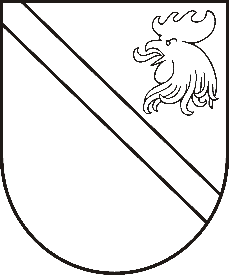 Reģ. Nr. 90000054572Saieta laukums 1, Madona, Madonas novads, LV-4801 t. 64860090, fakss 64860079, e-pasts: dome@madona.lv ___________________________________________________________________________MADONAS NOVADA PAŠVALDĪBAS DOMESLĒMUMSMadonā2018.gada 28.februārī							Nr.70									(protokols Nr.3, 30.p.)Par Mārcienas sākumskolas likvidēšanuIzglītības nodaļas vadītāja S.Seržāne informē par demogrāfisko situāciju Mārcienas pagastā un straujo izglītojamo skaita samazinājumu skolā, apvienoto klašu īpatsvaru, ka arī 05.07.2016. Ministru kabineta noteikumu Nr.447 “Par valsts budžeta mērķdotāciju pedagogu darba samaksai pašvaldību vispārējas izglītības iestādēs un valsts augstskolu vispārējas vidējas izglītības iestādēs” ietekmi uz pedagogu darba samaksu, kas pie šobrīd esošā izglītojamā skaita neļauj nodrošināt pilnvērtīgu skolas administrācijas un pedagogu darbu.Noklausījusies Izglītības nodaļas vadītājas S.Seržānes sniegto informāciju, pamatojoties uz Valsts pārvaldes iekārtas likuma 15.panta ceturtās daļas 5.punktu, likuma „Par pašvaldībām” 21.panta pirmās daļas 8.punktu, Izglītības likuma 23.panta otro daļu, Vispārējās izglītības likuma 7.panta otro daļu, ņemot vērā 08.02.2018. Izglītības un jaunatnes lietu komitejas atzinumu, 20.02.2018.Finanšu un attīstības komitejas atzinumu, atklāti balsojot: PAR – 13 (Agris Lungevičs, Zigfrīds Gora, Ivars Miķelsons, Artūrs Čačka, Antra Gotlaufa, Artūrs Grandāns, Gunārs Ikaunieks, Valda Kļaviņa, Andris Sakne, Rihards Saulītis, Aleksandrs Šrubs, Gatis Teilis, Kaspars Udrass), PRET – NAV, ATTURAS – NAV), Madonas novada pašvaldības dome  NOLEMJ:     Likvidēt Madonas novada pašvaldības vispārējās izglītības iestādi “Mārcienas sākumskola”, reģistrācijas numurs 4411903127, juridiskā adrese: Meža iela 23, Mārcienas pagasts, Madonas novads.Mārcienas sākumskolas izglītības programmu īstenošanu nodot pamatizglītības 1.posma (1.-6.klasei) - A.Eglīša Ļaudonas vidusskolai (izglītojamie brīvi izvēlas mācību iestādi izglītības turpināšanai).Pirmsskolas izglītības programmu - Bērzaunes pagasta pirmsskolas izglītības iestādei “Vārpiņa” nodrošinot pirmsskolas izglītības programmas īstenošanu Meža iela 23, Mārcienas pagasts, Madonas novads.Mārcienas sākumskolas likvidēšanu uzsākt ar 2018.gada 1.jūniju un pabeigt līdz 2018.gada 31.jūlijam.Noteikt, ka Mārcienas pagasta pārvalde ir Mārcienas sākumskolas saistību, izņemot tiesību un pienākumu, kas izriet no spēkā esošajām darba tiesiskajām attiecībām, prasību, finanšu līdzekļu, krājumu un ilgtermiņa ieguldījumu, kā arī materiālo un nemateriālo vērtību pārņēmēja.Uzdot Madonas novada Mārcienas pagasta pārvaldes vadītājai Inārai Mālniecei pēc šī lēmuma stāšanās spēkā normatīvajos aktos paredzētajā kārtībā un termiņos brīdināt Mārcienas sākumskolas direktori Aldonu Gudrīti par izglītības iestādes likvidēšanu.Uzdot Mārcienas sākumskolas direktorei Aldonai Gudrītei pēc šī lēmuma stāšanās spēkā normatīvajos aktos paredzētajā kārtībā un termiņos brīdināt Mārcienas sākumskolas darbiniekus par izglītības iestādes likvidēšanu.Noteikt, ka Mārcienas sākumskolas likvidēšanas izdevumi sedzami no Mārcienas sākumskolas, Mārcienas pagasta pārvaldes  un Madonas novada pašvaldības finanšu līdzekļiem.Uzdot Madonas novada pašvaldības Izglītības nodaļas vadītājai Solvitai Seržānei lēmumu par Mārcienas sākumskolas likvidēšanu saskaņot ar Izglītības un zinātnes ministriju.Kontroli par lēmuma izpildi uzdot Madonas novada pašvaldības izpilddirektoram Ārim Vilšķērstam.Domes priekšsēdētājs						A.Lungevičs